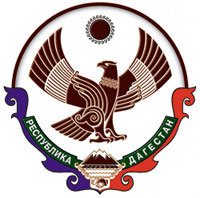 РЕСПУБЛИКА ДАГЕСТАН.АДМИНИСТРАЦИЯ ГОРОДСКОГО  ОКРУГА«ГОРОД  КАСПИЙСК»368300,   г. Каспийск, ул. Орджоникидзе 12, тел.: 8(246)5-14-11, факс: 8(246)5-10-00 сайт: www.kaspiysk.org, e-mail: kasp.info@yandex.ruПОСТАНОВЛЕНИЕ          №______                                                                                 « _____» ______________  2014 г.«Об учреждении муниципального бюджетного дошкольного образовательного учреждения «Детский сад № 30 «Звездочка»             В соответствии с Гражданским кодексом Российской Федерации,    Федеральными законами Российской Федерации  от 29 декабря 2012 г.          № 273-ФЗ «Об образовании в Российской Федерации» и от 12 января 1996 года № 7-ФЗ «О некоммерческих организациях»,  Уставом муниципального образования городской округ «город Каспийск», Решением  № 88  12-й сессии Собрания депутатов городского округа «город Каспийск»  от 12 апреля  2012 г. «Об утверждении Положения «О порядке принятия решений о создании, реорганизации, ликвидации муниципальных унитарных предприятий и муниципальных учреждений городского округа «город Каспийск», Администрация городского округа «город  Каспийск», -     ПОСТАНОВЛЯЕТ:          1. Учредить муниципальное  бюджетное дошкольное образовательное учреждение «Детский сад № 30 «Звездочка» (Сокращенное наименование: МБДОУ «Детский сад № 30 «Звездочка»).2. Утвердить  прилагаемый Устав  муниципального  бюджетного дошкольного образовательного учреждения  «Детский сад № 30 «Звездочка».3. Заведующей  вновь  учрежденной организации Самадовой К.А.     зарегистрировать Устав  учреждения  в ИФНС России по гор. Каспийску    в установленном законодательством порядке.4.    Финансовому  управлению   администрация городского округа «город  Каспийск» (Абдулаевой Х.Х.)  обеспечить финансирование МБДОУ «Детский сад № 30 «Звездочка».5.     Контроль  за  исполнением  настоящего  постановления возлагаю на зам. главы администрации городского округа «город  Каспийск» Левицкую Л.П.   Глава  администрации   городского  округа    «город  Каспийск»	                                                                      Х. ПирсаидоваИсп. Управ. имуществомМ.А.  Хусруев Согласовано:Зам. главы адм. Ю.Н. Абдуллаев Начальник  юрид. отдела админ.Р.А. Магомедов Нач. Финан. управ.Абдулаева Х.Х.Нач. отдела экономикиАбдулкеримов Н.М.И.о. Управ. делами  админ. И.Г. Гуркина  